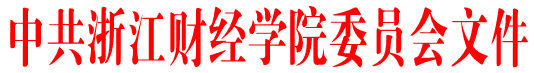 浙财院党[2006]45号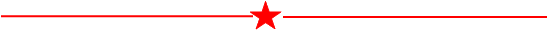 关于印发《中共浙江财经学院委员会关于进一步加强和改进大学生社会实践的实施意见》的通知各党总支、直属党支部：为贯彻落实中央、省委关于进一步加强和改进大学生思想政治教育的重要文件精神，切实加强和改进大学生社会实践工作，根据学校实际，制定了《中共浙江财经学院委员会关于进一步加强和改进大学生社会实践的实施意见》现将该意见印发给你们，请遵照执行。特此通知。附件：中共浙江财经学院委员会关于进一步加强和改进大学生社会实践的实施意见二○○六年六月十八日附件中共浙江财经学院委员会关于进一步加强和改进大学生社会实践的实施意见    为深入贯彻落实《中共中央国务院关于进一步加强和改进大学生思想政治教育的意见》（中发〔2004〕16号）和中宣部、中央文明办、教育部、共青团中央《关于进一步加强和改进大学生社会实践的意见》(中青联发〔2005〕3号) 精神，遵循大学生成长规律和教育规律，全面提高我校教育教学质量，促进大学生在实践中受教育、长才干、做贡献，树立正确的世界观、人生观和价值观，努力成长为中国特色社会主义事业的合格建设者和可靠接班人。现就我校进一步加强和改进大学生社会实践工作提出以下意见。一、充分认识加强和改进大学生社会实践工作的重要意义大学生社会实践是新形势下加强和改进大学生思想政治教育的重要途径，是推进素质教育、贯彻党的教育方针的重要内容，是深化思想政治理论课教学效果的有效载体，是培养高素质创新人才的必需环节。加强和改进大学生社会实践，既是提高人才培养质量，促进大学生健康成长的需要，也是保持经济社会持续稳定发展的需要，是进一步加强和改进大学生思想政治教育工作，提高大学生实践能力、社会适应能力、创业能力、创新能力的有力举措。二、进一步明确大学生社会实践工作的总体要求和原则、目标大学生社会实践工作的总体要求是：以邓小平理论和“三个代表”重要思想为指导，全面贯彻党的教育方针，遵循大学生成长规律和教育规律，坚持社会实践与课堂教学并重，以了解社会、服务社会为主要内容，以提高大学生的思想政治素质和专业技能为目标，以稳定的实践基地为依托，采取灵活多样的方式方法，使大学生走出校门，在实践中受教育、长才干、做贡献，努力成长为中国特色社会主义事业的合格建设者和可靠接班人。大学生社会实践工作的原则和目标是：坚持育人为本，牢固树立实践育人的思想，把提高大学生思想政治素质作为首要任务；坚持理论联系实际，提高社会实践的针对性、实效性和吸引力、感染力；坚持全员性、全程性，课内与课外相结合，校内与校外相结合，集中与分散相结合，争取使每一位大学生都能参加社会实践，努力把思想政治教育贯穿于社会实践的全过程；坚持受教育、长才干、做贡献，推动大学生社会实践长期健康发展；坚持整合资源，调动校内外各方面积极性，努力形成全社会支持大学生社会实践的良好局面。三、把大学生社会实践纳入教学计划，不断丰富社会实践的内容（一）不断完善以教学实践、专业实习为主要内容的实践教学体系。把实践教学作为课堂教学的重要组成部分和巩固理论教学成果的环节，要根据不同专业的要求，不断改革教学实践内容，改进实践教学方法，合理制定实践教学方案，拓宽实践教学范畴，整合实践教学资源，将实验、见习、专业实习、毕业实习、毕业设计(论文)等实践环节统一起来，保障各环节的时间和效果。使大学生在参与实践教学的过程中，深刻体会蕴涵在各门课程中反映人类文明成果、弘扬民族精神、体现科学精神、揭示事物本质规律的内容，培养大学生的创新精神和实践能力。(二)深入开展“思想政治理论课”教学实践活动，围绕我省经济和社会发展的重要问题或热点问题，利用每年的“五一”和“十一”长假等相对集中的时间深入农村、城市社区、厂矿企业等进行社会调查研究，提出解决问题的意见或建议。通过社会调查，进一步加深大学生对社会的了解，帮助他们正确认识社会问题和现象，并以科学的方法去分析问题、解决问题，增强社会责任感。学校成立思想政治理论课建设领导小组，将实践课纳入教学计划，落实实践课时。(三)大力倡导科技文化创新活动，鼓励大学生积极参加“挑战杯”系列竞赛、数学建模竞赛、电子设计大赛等学科竞赛活动，引导大学生在实践中积极参与理论研究、工艺创造和技术革新的传播，提高大学生的科学素养，培养他们崇尚求真务实、开拓创新的科学品质和团结协作的团队精神，提高他们的创新创业能力。(四)加强国防教育和军政训练，利用军训、开设讲座、与驻地部队结对等形式，进一步增强大学生的国防观念和国家安全意识，培养他们的爱国主义、集体主义和革命英雄主义精神，锻炼他们不畏艰难、吃苦耐劳的坚强意志。要积极争取解放军和武警部队的支持，选派优秀指战员组织指导大学生军政训练。（五）切实做好勤工助学工作。要尽力为大学生参加勤工助学创造良好的条件，要积极开拓渠道，向企业、事业、民营单位等组织、挖掘适宜大学生参加的勤工助学岗位，积极争取建立勤工助学基地。特别是引导贫困大学生积极通过勤工助学活动解决自身困难，顺利完成学业，要营造一种鼓励大学生到社会中去参加勤工助学，加强实践锻炼的良好氛围，使广大学生在主动参与勤工助学活动的同时，增进对社会和国情的了解，培养艰苦朴素、勤俭节约的精神，增强热爱生活、自立自强的信心和勇气。（六）充分利用爱国主义教育基地，大力开展革命传统教育。要有计划地组织大学生到革命纪念地(场馆)、经济社会发展成效显著的地方参观学习，了解中国革命、建设和改革开放的历史与成就，走访和考察红色革命景点;增强大学生对党的感情、对中国特色社会主义的热爱，激发他们全面建设小康社会、实现中华民族伟大复兴的责任感和使命感。四、大力开展丰富多彩的社会实践活动，促进大学生全面发展深入开展假期社会实践活动，引导大学生运用所学知识和技能服务人民，奉献社会。文化、科技、卫生“三下乡”和科教、文体、法律、卫生“四进社区”活动，是新形势下大学生参加社会实践的有效载体。要遵循大学生成长成才规律和教育规律，根据大学生思想政治教育的重点和不同年级学生的特点、不同学生职业发展的需要，像组织课堂教学一样，精心设计、周密安排大学生“三下乡”和“四进社区”活动。团委要根据计划负责具体组织实施。本科生和研究生在校期间至少参加1次社会实践活动；开展活动的时间不少于两周；并在开学初，以团支部、班级等为单位进行总结交流。通过不断拓展社会服务的新领域、新形式，进一步激发大学生参与社会服务的热情，培养大学生的劳动观念和服务意识。要继续搞好志愿服务西部计划、志愿服务省内欠发达地区计划等活动。五、探索建立大学生“三下乡”和“四进社区”社会实践的长效机制，保障大学生社会实践工作健康地开展（一）建立健全大学生“三下乡”和“四进社区”社会实践（以下简称“社会实践”）管理运行机制，把社会实践纳入人才培养方案。对学生参加社会实践要有整体规划和年度计划，并对各年级学生提出明确的任务、目标要求，并规定学时学分，把社会实践作为课堂教学的重要组成部分和巩固理论教学成果的重要环节，使大学生在参与社会实践的过程中，深刻体会到各门课程所蕴涵的人类文明成果、民族精神、思想道德情操、科学精神、事物本质规律等方面的内容，从而培养大学生的民族意识和爱国热情、创新精神和实践能力。根据大学生在社会实践方面的需求，在实践的内容、形式、类型上精心设计，提出了不同的教育目标，坚持按照“按需设项、据项组团”的原则，推进以团队为主的社会实践组织模式。要采取有效措施，组织广大教师积极参与、指导大学生社会实践。(二) 建立大学生“三下乡”和“四进社区”指导老师队伍。学校把大学生社会实践和综合导师制结合起来，学校把大学生社会实践和“思想政治理论课”教学实践结合起来，鼓励综合导师和思想政治理论课老师利用暑假集中带队社会实践。同时发挥共青团干部、辅导员在社会实践工作中的主动性和积极性。(三)建立大学生“三下乡”和“四进社区”社会实践投入保障机制。学校要把社会实践经费纳入人才培养成本，各二级学院要逐年加大社会实践经费的投入，创造条件支持大学生社会实践。要争取企事业单位和地方政府出资支持大学生社会实践。(四)加强大学生“三下乡”和“四进社区”社会实践基地建设，积极探索校企联合、互惠互利、共同发展的新型合作机制。各学院、部门要主动与城市社区、农村乡镇、爱国主义教育基地、企事业单位、部队、社会服务机构等联系，建立多种类型的实践基地，学校、各学院、专业都要有相对固定的基地，拓展社会实践活动的时间和空间，平时课余经常搞、周末重点搞、寒暑假集中搞，社区援助、勤工助学、科技服务、科学研究活动贯穿全年，遍布校内外。要充分发挥科研和人才优势，不断拓展校企之间的合作。各学院、部门要主动争取各企事业单位的配合，共同搞好大学生社会实践基地的建设工作。（五）建立大学生“三下乡”和“四进社区”社会实践激励机制。把大学生参加社会实践作为对学生进行考评、评定奖学金、评选先进、确定入党积极分子、推荐研究生和择业就业的依据之一。把综合导师、思想政治理论课教师和辅导员参加和指导大学生社会实践的情况，作为职务晋升、职称评聘、工作业绩等方面考评的重要依据，并给予适当的工作补贴。把各学院组织开展大学生参加社会实践的情况作为对办学质量和水平评估考核的重要指标，纳入学校教育教学工作评估体系。把组织、支持和吸纳大学生参与社会实践的情况，作为对各学院、部门工作业绩考核的重要指标之一。六、切实加强对大学生“三下乡”和“四进社区”社会实践的领导（一）成立专门的领导机构。建立以党委分管学生工作的副书记为组长，宣传部、教务处、学生处、团委、保卫处、体军部、人文艺术学院、二级学院领导为成员的学校大学生“三下乡”和“四进社区”社会实践领导小组。领导小组办公室设在校团委。社会实践领导小组定期召开工作协调会，统筹规划大学生社会实践工作。各学院、部门要明确职责，制定支持大学生社会实践的政策和具体措施，形成合力，为大学生参加社会实践创造有利条件。要加强安全教育，制定安全预案，确保师生参加社会实践安全。(二) 动员社会各方面支持大学生“三下乡”和“四进社区”社会实践。要制定社会各方面支持大学生社会实践的政策和具体办法，调动各方面的积极性，为大学生社会实践创造有利条件。鼓励支持社会各方面接纳大学生社会实践。要建设一批示范社会实践基地，并充分发挥社会实践基地教育教学中的功能，通过真实工作环境的长期训练与仿真模拟来提高学生毕业就业的竞争力，真正实现就业的无缝对接。（三）加强对大学生“三下乡”和“四进社区”社会实践的宣传。各学院、部门特别是宣传部、团委要充分利用校报、校园网、广播台等媒体和团属宣传阵地，既要分工，又要合作，组织力量深入宣传报道大学生社会实践情况，重点宣传大学生在社会实践中为当地经济建设做出贡献的事迹和企事业单位为大学生提供社会实践的经验、做法，动员社会各方面支持大学生参加社会实践工作，为大学生社会实践营造良好氛围。